Контрольная работа по биологии № 1 (подготовка к ГИА, повторение за 9 класс) Система наиболее общих знаний в определённой области науки — этофактэксперименттеориягипотезаСформулировать гипотезу — значитсобрать имеющиеся фактывыдвинуть предположениеподтвердить объективность полученных данныхпровести экспериментНаука цитология получила своё развитие благодаря созданиюэволюционного ученияклеточной теориирефлекторной теориигенной теорииКак называют науку, изучающую закономерности исторического развития органического мира?анатомияэволюционное учениегенетикаэкологияНа рисунке изображён великий английский естествоиспытатель и биолог середины XIX в., известный тем, что создал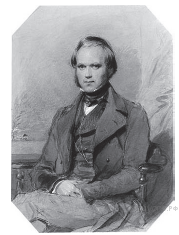 рефлекторную теориютеорию эволюцииклеточную теориютеорию иммунитетаКакой уровень организации жизни отражён на данной фотографии?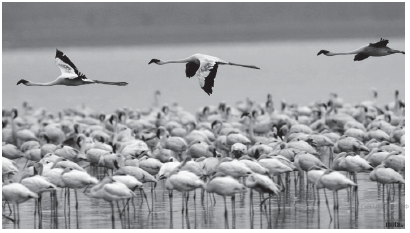 1) молекулярно-генетический2) органоидно-клеточный3) биогеоценотический4) популяционно-видовой7.  В ядрах клеток стенки пищевода плодовой мушки дрозофилы содержится 8 хромосом. Сколько пар хромосом будет в ядрах этих клеток после их митотического деления?1) 22) 43) 84) 168. Представитель какой группы организмов изображён на рисунке?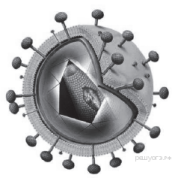 1) одноклеточных грибов2) простейших3) вирусов4) одноклеточных водорослей9. Сущность клеточной теории отражена в следующем положении1) из клеток состоят только животные и растения2) клетки всех организмов близки по своим функциям3) все организмы состоят из клеток4) клетки всех организмов имеют ядро10. Какая из перечисленных клеточных структур присутствует и в клетках бактерий, и в клетках животных?1) хромосома2) клеточная стенка3) лизосома4) митохондрия11. Какова функция органоида, электронная микрофотография которого представлена на рисунке?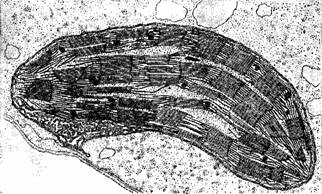   1) синтез липидов за счёт окисления соединений азота  2) синтез углеводов за счёт окисления соединений железа  3) синтез липидов за счёт энергии света  4) синтез углеводов за счёт энергии света12. Органоидом, в котором происходит окисление питательных веществ и образование АТФ, является1) рибосома2) аппарат Гольджи3) ядро4) митохондрия13. Какой из перечисленных организмов содержит в своих клетках органоид, изображённый на рисунке?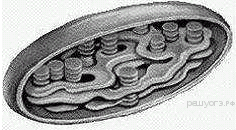 1) подосиновик2) инфузория-туфелька3) кишечная палочка4) хламидомонада14.  Что из перечисленного изображено на рисунке?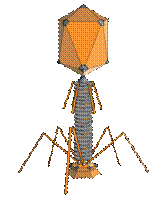   1) клетка дрожжей  2) клетка кишечной палочки  3) бактериофаг   4) холерный вибрион15. В результате какого процесса энергия химических связей углеводов переходит в энергию АТФ?  1) фотосинтез  2) клеточное дыхание  3) транскрипция  4) трансляции16.  В анафазе митоза происходит  1) выстраивание хромосом по экватору  2) образование веретена деления  3) деление цитоплазмы  4) расхождение хроматид к полюсам клетки